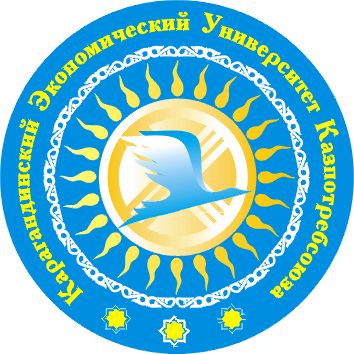 Информационное письмоКафедра Мировой экономики и международных отношений Карагандинского экономического университета Казпотребсоюза приглашает  Вас принять участие в проводимой 26 апреля 2020 года Международной онлайн - конференции:  «ЕВРАЗИЙСКАЯ ИНТЕГРАЦИЯ: ПРОБЛЕМЫ И ПЕРСПЕКТИВЫ»Основные направления конференции: - Военные и политико-правовые проблемы Евразийской интеграции;
- Научно-техническая интеграция и информационная безопасность на евразийском пространстве;
- Образование интегрирующейся Евразии;
- Теоретико-познавательные, социально-философские и социокультурные аспекты Евразийской интеграции;
- Экономические проблемы Евразийской интеграции.К участию в конференции приглашаются ученые, научные работники научно-исследовательских учреждений, преподаватели, молодые ученые, докторанты, магистранты  и студенты,  а также другие заинтересованные лица.Рабочие языки: казахский, русский, английский.По результатам работы конференции будет издан сборник докладов и тезисов со ссылкой «Материалы конференции - Евразийская интеграция: проблемы и перспективы» в электронном виде (с размещением на сайте университета www.keu.kz) Требования к оформлению материалов  Для участия необходимо до 06 апреля 2020 г. направить  заявку (см. приложение 1) и  тезисы.  Требования к оформлению тезисов: текст набирается в редакторе Microsoft Word, шрифт Times New Roman, кегль 12, интервал 1, поля - левое 3 см, правое, верхнее и нижнее по 2 см. Название тезиса располагается по центру прописными буквами, через строку ФИО автора и организация (см. приложение 2).  Выравнивание текста по ширине страницы, абзацный отступ – 1,25 см. Страницы не нумеруются. Сноски даются в тексте в квадратных скобках.  Список литературы оформляется по ГОСТу Р 7.0.5 – 2008 и размещается в конце тезисов по алфавиту. Объем тезисов не более 2 страниц формата А 4.   дополнительно включает в себя: название статьи на русском языке, аннотация на русском языке (5 предложений); ключевые слова и словосочетания (от 5 до 7), сведения об авторе, список литературы на русском языке. Материалы направлять по адресу: 100009, г. Караганда, ул. Академическая, 9, 267 кабинет, кафедра «Мировой экономики и Международных отношений» По электронной почте: kalievag@list.ru c пометкой «КЯ-2020». Контактное лицо: Калиева Гаухар Кенесхановна, старший преподаватель кафедры.  Контактный телефон:8(7212)44-16-24, внутр (296) , 87003288036; E-mail: kalievag@list.ruПриложение 1 ЗАЯВКАучастника  Международной онлайн-конференции   «Евразийская интеграция: проблемы и перспективы»Приложение 2 РАЗВИТИЕ МЕЖДУНАРОДНОЙ ТУРИСТСКОЙ ОТРАСЛИ В РКЛ. СтепановаНаучный руководитель: к.э.н., доцент Абеуова С.Т.Карагандинский экономический университет КазпотребсоюзаАннотация: Ключевые слова: Текст: Список литературы: Фамилия, имя, отчество автора (полностью)  Должность   Ученая степень, ученое звание  Название организации  Адрес организации   Контактные телефоны (с кодом города),  е-mail  Тема научной статьи  